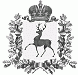 АДМИНИСТРАЦИЯ РОЖЕНЦОВСКОГО СЕЛЬСОВЕТАШАРАНГСКОГО МУНИЦИПАЛЬНОГО РАЙОНАНИЖЕГОРОДСКОЙ ОБЛАСТИПОСТАНОВЛЕНИЕот 27.03.2020							N 21О передаче муниципального имуществаВ соответствии с Федеральным законом от 06 октября 2003 года № 131-ФЗ «Об общих принципах организации местного самоуправления в Российской Федерации», Уставом Роженцовского сельсовета Шарангского муниципального района Нижегородской области, на основании решения сельского Совета Роженцовского сельсовета Шарангского муниципального района Нижегородской области от 18 марта 2020 года № 11 «Об утверждении Перечня имущества, передаваемого из муниципальной собственности Роженцовского сельсовета Шарангского муниципального района Нижегородской области в муниципальную собственность Шарангского муниципального района Нижегородской области», в целях наиболее эффективного использования муниципального имущества, администрация Роженцовского сельсовета п о с т а н о в л я е т:1.Передать безвозмездно муниципальное имущество из муниципальной собственности Роженцовского сельсовета Шарангского муниципального района Нижегородской области в муниципальную имущественную казну Шарангского муниципального района согласно приложению.2.Внести соответствующие изменения в реестр муниципального имущества Роженцовского сельсовета Шарангского муниципального района Нижегородской области.3. Настоящее постановление вступает в силу со дня его принятия.Глава администрации	Л.А.КозловаПРИЛОЖЕНИЕк постановлению администрации Роженцовского сельсоветаот 27.03.2020 № 21ПЕРЕЧЕНЬмуниципального имущества, передаваемого из муниципальнойсобственности Роженцовского сельсовета Шарангского муниципального района Нижегородской области в муниципальную имущественную казну  Шарангского муниципального района Нижегородской области№п/пНаименование имуществаМестонахождениеимуществаИндивидуализирующие признаки (площадь (кв.м.)/ кадастровая  стоимость(руб)/ кадастровый номер)1Земельный участокНижегородская область, Шарангский район, с.Роженцово, ул.Учительская,  д. 291 500+/-27 /                                          223650,00/52:10:0100032:2232Земельный участокРоссийская Федерация, Нижегородская область, Шарангский муниципальный район, сельское поселение Роженцовский сельский совет, село Роженцово, улица Учительская, земельный участок 14а1800+/-14.85/                                           268380,00 /52:10:0100035:1883Земельный участокРоссийская Федерация, Нижегородская область, Шарангский район, с.Роженцово, ул.Учительская, участок 8г6376+/-27.95 /                                          1,00/52:10:0100034:103